ПРОЕКТ       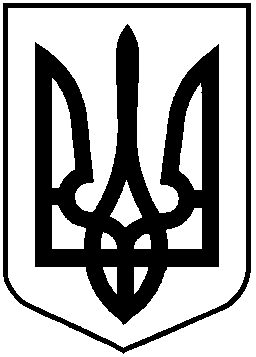 НАЦІОНАЛЬНА КОМІСІЯ З ЦІННИХ ПАПЕРІВ ТА ФОНДОВОГО РИНКУ                                                         Р І Ш Е Н Н Я__.__.2020			         м. Київ				№  _____и  2014 року за Відповідно до пункту 13 статті 8 Закону України «Про державне регулювання ринку цінних паперів в Україні», з метою приведення у відповідність до вимог Закону України від 12 вересня 2019 року № 79-IX «Про внесення змін до деяких законодавчих актів України щодо удосконалення функцій із державного регулювання ринків фінансових послуг»Національна комісія з цінних паперів та фондового ринкуВ И Р І Ш И Л А:1. Визнати таким, що втратило чинність, рішення Державної комісії з цінних паперів та фондового ринку від 04 жовтня 2005 року № 509 «Щодо затвердження Положення про порядок ведення реєстру забезпечення іпотечних сертифікатів та надання регулярної інформації», зареєстроване в Міністерстві юстиції України 25 жовтня 2005 року за № 1264/11544.2. Управлінню методології корпоративного управління та корпоративних фінансів (Пересунько Д.) забезпечити:подання цього рішення на державну реєстрацію до Міністерства юстиції України;2оприлюднення цього рішення на офіційному вебсайті Національної комісії з цінних паперів та фондового ринку.3. Це рішення набирає чинності з дня, наступного за днем його офіційного опублікування, та вводиться в дію з 01 липня 2020 року. 4. Контроль за виконанням цього рішення покласти на члена Комісії                     Лібанова М.          Голова Комісії					 		Тимур ХРОМАЄВПротокол засідання Комісіївід __.__.2020 № ___